План-график мероприятий ТОС № 9реализуемых за счёт средств субсидии в сентябре 2019 г.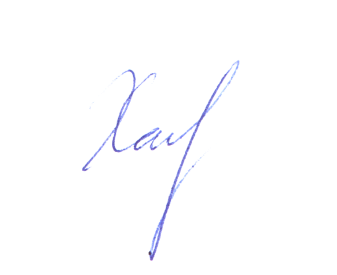 Дата мероприятияВремяНаименование мероприятияМесто проведенияОтветственное лицоПонедельникСреда Пятница19.00Занятия фото-видео клуба для детей и подростковЩепеткина, 14Жулин Марк АлександровичТел.: 89324100011             Председатель ТОС                                                                                                                 Д.А. Ханьжин                                  тел. 467-568           